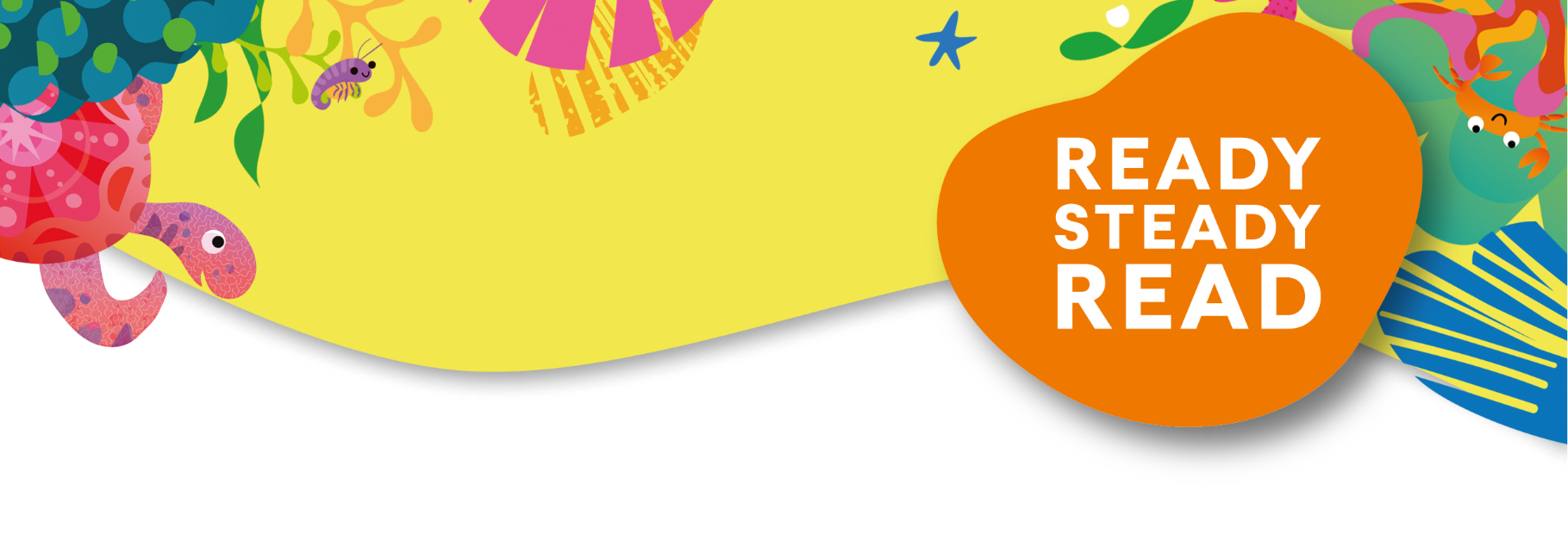 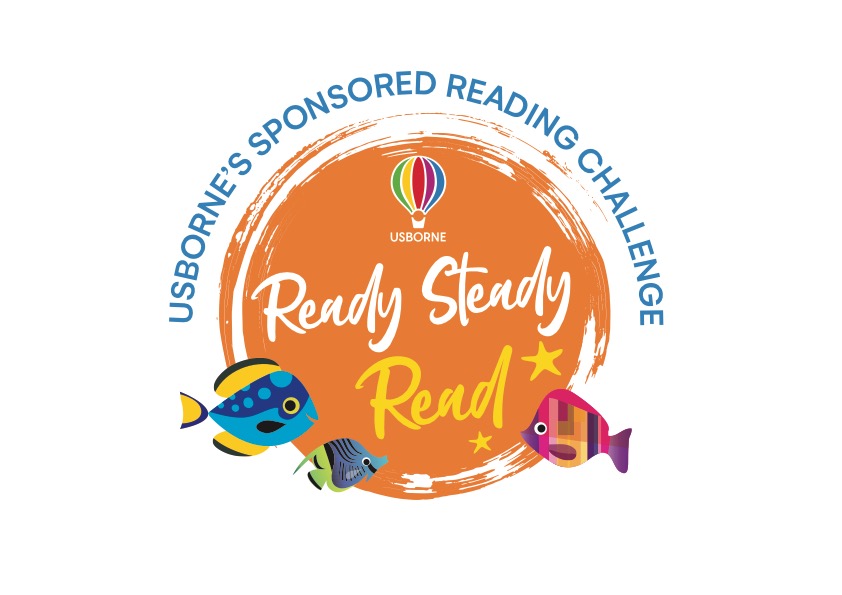 Pupil name:       						Class: 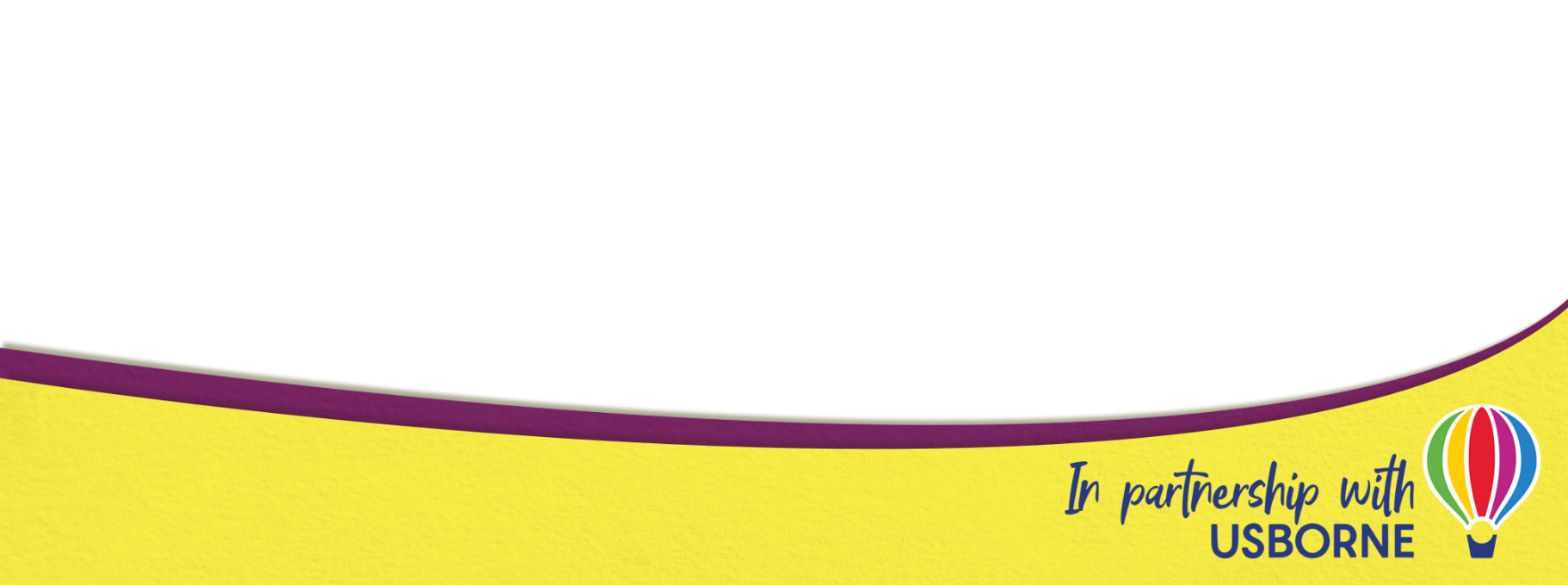 Total minutes spent reading:DayNumber of minutes spent readingTotal